П р о т о к о л Заседания Совета Некоммерческого партнерства «Саморегулируемая организация «Республиканское объединение строителей Алании»02 апреля 2013 год									№6(121)гор. Владикавказ Основание созыва Совета – по инициативе Генерального директора Некоммерческого партнерства «Саморегулируемая организация «Республиканское объединение строителей Алании» Кудзоева Ф.Г. Место проведения заседания: РСО-Алания гор. Владикавказ, ул. Чкалова, д. 41а.Дата и время проведения заседания:  02 апреля 2013 год, 11 часов 00 минут.Председательствующий на заседании Совета:Председатель Совета Некоммерческого партнерства «Саморегулируемая организация «Республиканское объединение строителей Алании»  Ибрагимов Ф.А. Секретарь заседания: Генеральный директор Некоммерческого партнерства «Саморегулируемая организация «Республиканское объединение строителей Алании»  Кудзоев Ф.Г.Присутствовали с правом голоса:А) Совет Некоммерческого партнерства «Саморегулируемая организация «Республиканское объединение строителей Алании»:  1. Гусов О.А - заместитель Председателя Совета, генеральный директор ОАО «Промжилстрой РСО-Алания»;2. Кудзоев Ф.Г. - заместитель Председателя Совета, генеральный директор НП СРО РОСА;3. Мрыков К.И. - член Совета, директор ЗАО «ПМК № 83»;4. Санакоев Н.А. - член Совета, директор ООО «СМП «Тур»;5. Дзгоев Б.Д. - член Совета, генеральный директор ООО «Моздокское строительное управление»;6.  Кравченко В.Т. – член Совета, директор ООО «Фирма «КВИТ»;7. Хубаев З.Ю. – член Совета, генеральный директор ООО «Ормузд».Присутствовали без права голоса:Б) Исполнительная дирекция Некоммерческого партнерства «Саморегулируемая организация «Республиканское объединение строителей Алании»:1. Тавитов А.Н. – заместитель генерального директора по правовым вопросам и контрольно-экспертной деятельности НП СРО РОСА.Открытие заседания Совета Некоммерческого партнерства «Саморегулируемая организация «Республиканское объединение строителей Алании»Слушали: Кудзоева Ф.Г., секретаря заседания, который сообщил присутствующим, что на заседании принимают участие все члены Совета НП СРО РОСА, за исключением Поповой Е.В., заместителя генерального директора ООО СПК «Ремгражданреконструкция» (командировка). Кворум для голосования имеется. Полномочия проверены в соответствии с действующим законодательством, в связи, с чем предложено открыть заседание Совета Партнерства.Иных предложений и замечаний не поступило.Решили: 1. В связи с присутствием 8 (восьми) из 9(девяти) членов Совета, чьи полномочия проверены в соответствии с действующим законодательством, признать наличие кворума для голосования по вопросам Повестки дня, а заседание Совета НП СРО РОСА – «открытом».2. Признать отсутствие Поповой Е.В., заместителя генерального директора ООО СПК «Ремгражданреконструкция» (командировка) «уважительным».Голосовали: «за» - 8 голосов, «против» - нет, «воздержался» - нет.Решение принято единогласно, квалифицирующим большинством голосов.Председательствующий объявил заседание Совета Некоммерческого партнерства «Саморегулируемая организация «Республиканское объединение строителей Алании» - «открытым». О Повестке дня заседания Совета Некоммерческого партнерства «Саморегулируемая организация «Республиканское объединение строителей Алании»Слушали: Председательствующего, который предложил утвердить повестку дня Совета НП СРО РОСА из 3-х (трех) вопросов.Иных предложений и замечаний не поступило.Решили: Утвердить Повестку дня заседания Совета Некоммерческого партнерства «Саморегулируемая организация «Республиканское объединение строителей Алании» из 3-х вопросов.Голосовали: «за» - 8 голосов, «против» - нет, «воздержался» - нет.Решение принято единогласно, квалифицирующим большинством голосов.Повестка дня заседания Совета Некоммерческого партнерства «Саморегулируемая организация «Республиканское объединение строителей Алании»:1. О рассмотрении вопроса по внесению изменения в Свидетельства о допуске следующим членам Некоммерческого партнерства «Саморегулируемая организация «Республиканское объединение строителей Алании»:1.1. Обществу с ограниченной ответственностью «Градстройсервис» (ОГРН-1081516005460);1.2. Открытому акционерному обществу ««Ремонтно-производственное предприятие»» (ОГРН-1071516004669).2. О рассмотрении вопроса об отсрочке оплаты задолженности по взносу члену Некоммерческого партнерства «Саморегулируемая организация «Республиканское объединение строителей Алании» Обществу с ограниченной ответственностью «Градстройсервис» (ОГРН-1081516005460).3. О рассмотрении вопроса по делегированию представителей Некоммерческого партнерства «Саморегулируемая организация «Республиканское объединение строителей Алании» на VII Всероссийский съезд саморегулируемых организаций, основанных на членстве лиц, осуществляющих строительство, реконструкцию и капитальный ремонт объектов капитального строительства.По вопросу №1 повестки дня:О рассмотрения вопроса по внесения изменения в Свидетельства о допуске членам Некоммерческого партнерства «Саморегулируемая организация «Республиканское объединение строителей Алании»1.1. Слушали: Тавитова А.Н., который предложил присутствующим внести изменения, согласно поступившего заявления в форме прекращения и выдать Свидетельство о допуске к работам, которые оказывают влияние на безопасность объектов капитального строительства за номером 0071.05-2010-1516618459-С-159 взамен ранее выданного Свидетельства о допуске за номером 0071.04-2010-1516618459-С-159 Обществу с ограниченной ответственностью «Градстройсервис» (ОГРН-1081516005460), выполнившему все условия членства в Партнерстве.Иных предложений и замечаний не поступило.Решили:Внести изменения в форме прекращения (согласно заявления) и выдать Свидетельство о допуске к работам, которые оказывают влияние на безопасность объектов капитального строительства за номером 0071.05-2010-1516618459-С-159 взамен ранее выданного Свидетельства о допуске за номером 0071.04-2010-1516618459-С-159 Обществу с ограниченной ответственностью «Градстройсервис» (ОГРН-1081516005460), выполнившему все условия членства в Партнерстве.Голосовали: «за» - 8 голосов, «против» - нет, «воздержался» - нет.Решение принято единогласно, квалифицирующим большинством голосов.1.2. Слушали: Тавитова А.Н., который предложил присутствующим внести изменения, согласно поступившего заявления в форме дополнения и прекращения (согласно заявлений) и выдать Свидетельство о допуске к работам, которые оказывают влияние на безопасность объектов капитального строительства за номером 0102.03-2010-1516614782-С-159 взамен ранее выданного Свидетельства о допуске за номером 0102.02-2010-1516614782-С-159 Открытому акционерному обществу «Ремонтно-производственное предприятие» (ОГРН-1071516004669), выполнившему все условия членства в Партнерстве, в том числе по доплате взноса в компенсационный фонд Партнерства до размера установленного п.2 ч.7 ст.55-16 Градостроительного Кодекса РФ.Иных предложений и замечаний не поступило.Решили:Внести изменения в форме дополнения и прекращения (согласно заявлений) и выдать Свидетельство о допуске к работам, которые оказывают влияние на безопасность объектов капитального строительства за номером 0102.03-2010-1516614782-С-159 взамен ранее выданного Свидетельства о допуске за номером 0102.02-2010-1516614782-С-159 Открытому акционерному обществу «Ремонтно-производственное предприятие» (ОГРН-1071516004669), выполнившему все условия членства в Партнерстве, в том числе по доплате взноса в компенсационный фонд Партнерства до размера установленного п.2 ч.7 ст.55-16 Градостроительного Кодекса РФ.Голосовали: «за» - 8 голосов, «против» - нет, «воздержался» - нет.Решение принято единогласно, квалифицирующим большинством голосов.По вопросу №2 повестки дня:О рассмотрении вопроса об отсрочке оплаты задолженности по взносу члену Некоммерческого партнерства «Саморегулируемая организация «Республиканское объединение строителей Алании» Обществу с ограниченной ответственностью «Градстройсервис» (ОГРН-1081516005460)Слушали: Тавитова А.Н., который сообщил, что от члена Партнерства, Общества с ограниченной ответственностью «Градстройсервис» (ОГРН-1081516005460) поступило письмо с просьбой об отсрочки оплаты задолженности по взносам и предложил вынести соответствующее решение, установив соответствующий срок. Иных предложений и замечаний не поступило.Решили:1. Рассрочить оплату задолженности по членскому взносу Обществу с ограниченной ответственностью «Градстройсервис» (ОГРН-1081516005460) в соответствие с порядком установленным Приложением №1 к настоящему протоколу.2. Исполнения принятого решения возложить на Генерального директора Партнерства.Голосовали: «за» - 8 голосов, «против» - нет, «воздержался» - нет.Решение принято единогласно, квалифицирующим большинством голосов.По вопросу №3 повестки дня:О рассмотрении вопроса по делегированию представителей Некоммерческого партнерства «Саморегулируемая организация «Республиканское объединение строителей Алании» на VII Всероссийский съезд саморегулируемых организаций, основанных на членстве лиц, осуществляющих строительство, реконструкцию и капитальный ремонт объектов капитального строительстваСлушали: Кудзоева Ф.Г., который сообщил присутствующим, что по уважительным причинам не сможет принять участие на VII Всероссийском съезде саморегулируемых организаций, основанных на членстве лиц, осуществляющих строительство, реконструкцию и капитальный ремонт объектов капитального строительства, проводимого 04 апреля 2013 года в Алтайском крае, г. Барнаул, в связи, с чем предложил делегировать на указанное мероприятие   с правом решающего голоса Координатора Национального объединения строителей по Северо-Кавказскому федеральному округу Попова Сергея Петровича, уже находящегося в г. Барнауле. Иных предложений и замечаний не поступило.	Решили:Делегировать на VII Всероссийский съезд саморегулируемых организаций, основанных на членстве лиц, осуществляющих строительство, реконструкцию и капитальный ремонт объектов капитального строительства, проводимый 04 апреля 2013 года в Алтайском крае, г. Барнаул,  с правом решающего голоса,  Попова Сергея Петровича, Координатора Национального объединения строителей по Северо-Кавказскому федеральному округу. Голосовали: «за» - 8 голосов, «против» - нет, «воздержался» - нет.Решение принято единогласно, квалифицирующим большинством голосов.Председательствующий Председатель Совета НП СРО РОСА					Ф.А. ИбрагимовСекретарь  заседанияГенеральный директор НП СРО РОСА					Ф.Г. Кудзоев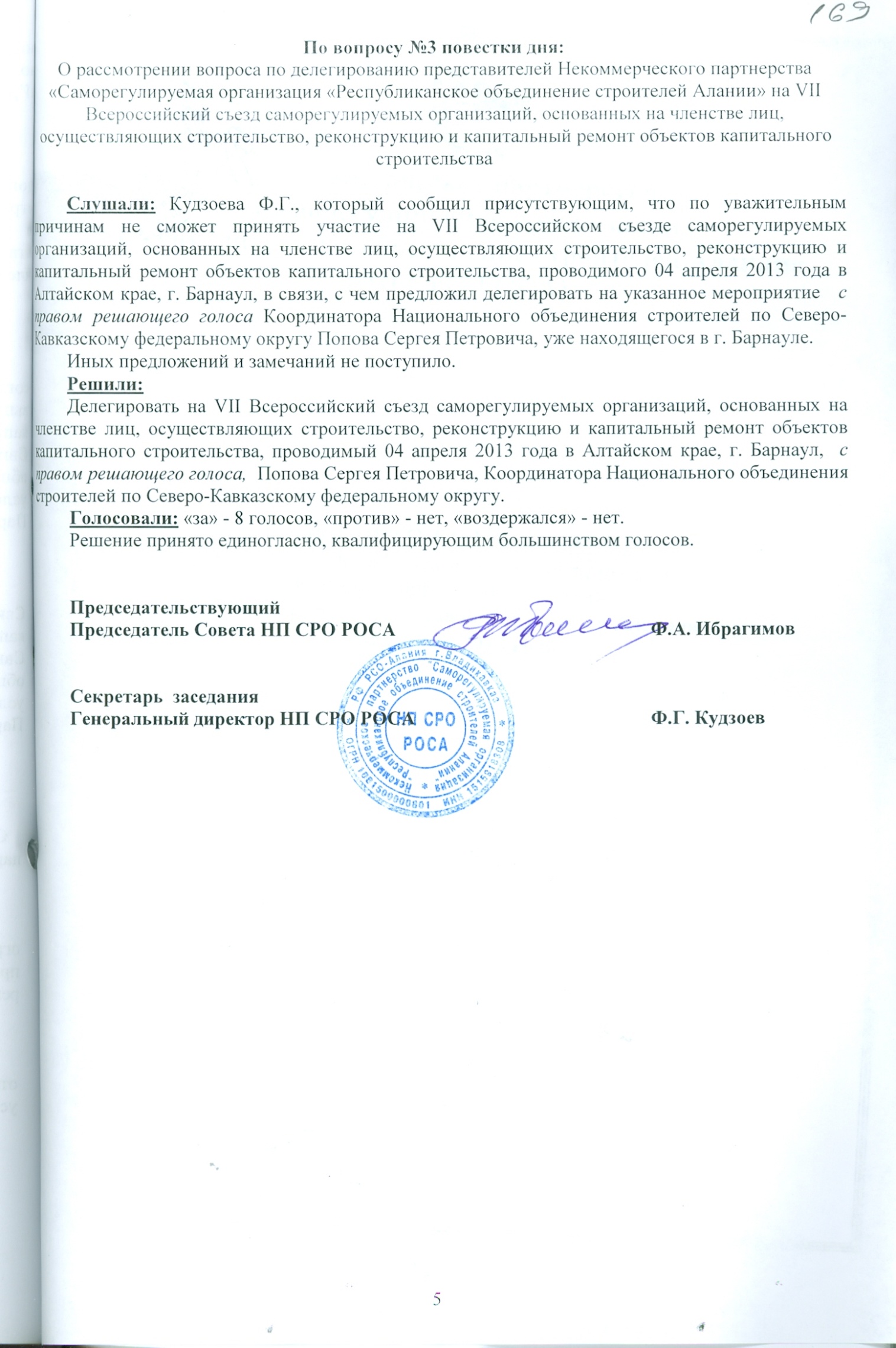 